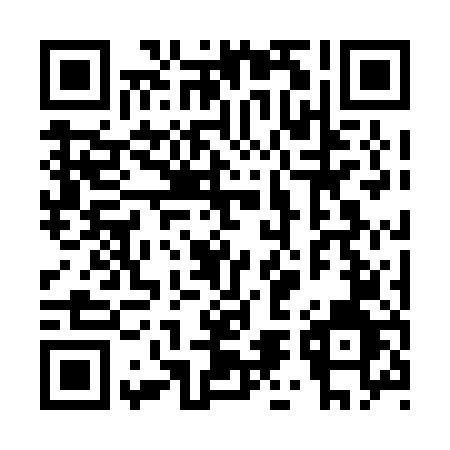 Prayer times for Grande-Entree, Quebec, CanadaWed 1 May 2024 - Fri 31 May 2024High Latitude Method: Angle Based RulePrayer Calculation Method: Islamic Society of North AmericaAsar Calculation Method: HanafiPrayer times provided by https://www.salahtimes.comDateDayFajrSunriseDhuhrAsrMaghribIsha1Wed4:075:481:036:068:1910:012Thu4:055:471:036:078:2010:033Fri4:025:451:036:088:2210:054Sat4:005:441:036:098:2310:075Sun3:585:421:036:108:2410:096Mon3:565:411:036:108:2610:117Tue3:535:391:036:118:2710:138Wed3:515:381:036:128:2810:159Thu3:495:361:036:138:3010:1710Fri3:475:351:036:148:3110:1911Sat3:455:331:036:148:3210:2112Sun3:435:321:036:158:3410:2313Mon3:415:311:036:168:3510:2614Tue3:395:301:036:178:3610:2815Wed3:375:281:036:178:3710:3016Thu3:355:271:036:188:3910:3217Fri3:335:261:036:198:4010:3418Sat3:315:251:036:208:4110:3619Sun3:295:241:036:208:4210:3820Mon3:275:231:036:218:4410:4021Tue3:255:211:036:228:4510:4222Wed3:235:201:036:228:4610:4423Thu3:215:191:036:238:4710:4624Fri3:205:191:036:248:4810:4825Sat3:185:181:036:258:4910:4926Sun3:165:171:036:258:5010:5127Mon3:155:161:036:268:5110:5328Tue3:135:151:046:268:5210:5529Wed3:125:141:046:278:5310:5730Thu3:105:141:046:288:5410:5831Fri3:095:131:046:288:5511:00